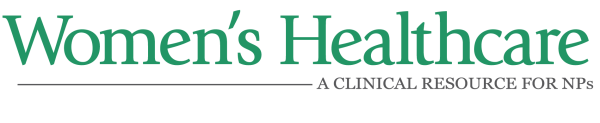 Peer Reviewer Name and Credentials: _______________________________________Date sent to Peer Reviewer: ___________	Review Due Date: ________________Focus Area of Manuscript: Research
Manuscript Title/Topic: ________________________________________________Please answer each question. 
For any answer of No provide rationale and suggestions in the Comments area below. Overall Assessment 
Please place an X after that statement that best sums up your impression of this manuscript. Acceptable in its current format: ___Acceptable with minor revision (include details on needed revisions in Comments area): ____Needs major revision and another review to determine suitability for publication (include details on needed revisions in Comments area): ____Not suitable for publication in Women’s Healthcare: ____Comments 
If recommending minor or major revisions please provide constructive feedback on what is needed. QuestionsYesNoNot applicable Is the research problem/purpose clearly stated?Do the research questions/hypotheses match with the stated problem/purpose? Is there a logical theoretical/conceptual framework? Are operational definitions for concepts/variables provided?Does the introduction/background section include a sufficient literature review?Are the references used current? Is the research design appropriate for the purpose/research questions/ hypotheses? Are ethical issues appropriately addressed (e.g., IRB approval, informed consent)? Is the methods section presented in an organized manner that is easy to follow?Is the description of the sampling process and sample adequate? Is the sample size adequate? Are data collection methods described adequately?Are data collection tools described adequately? Are data collection methods and tools appropriate for the research design? Are the data analysis methods described adequately?Are the data analysis methods appropriate for the research design?Are the data analysis findings provided in a logical, easy to follow manner? Do tables/graphs enhance understanding of methods, analysis, and/or findings? Is the results section presented in an organized manner that is easy to follow? Are the reported results clearly based on the findings? Are the results presented in an unbiased fashion? Are assumptions and limitations adequately described? Are the conclusions/generalizations appropriate? Are implications for practice related to the study findings adequately addressed?Are recommendations for further research provided?Does the study contribute to APRN knowledge? 